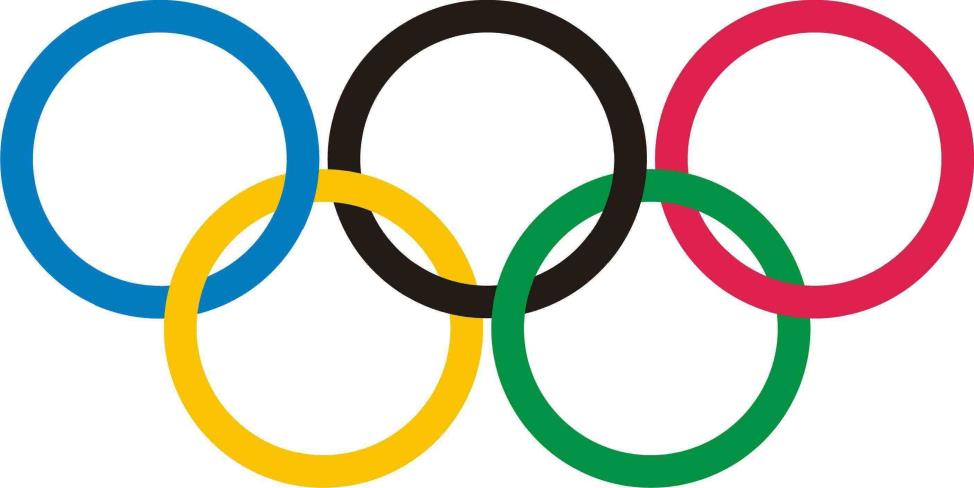                                                           ОЛИМПИАДА 2014г. 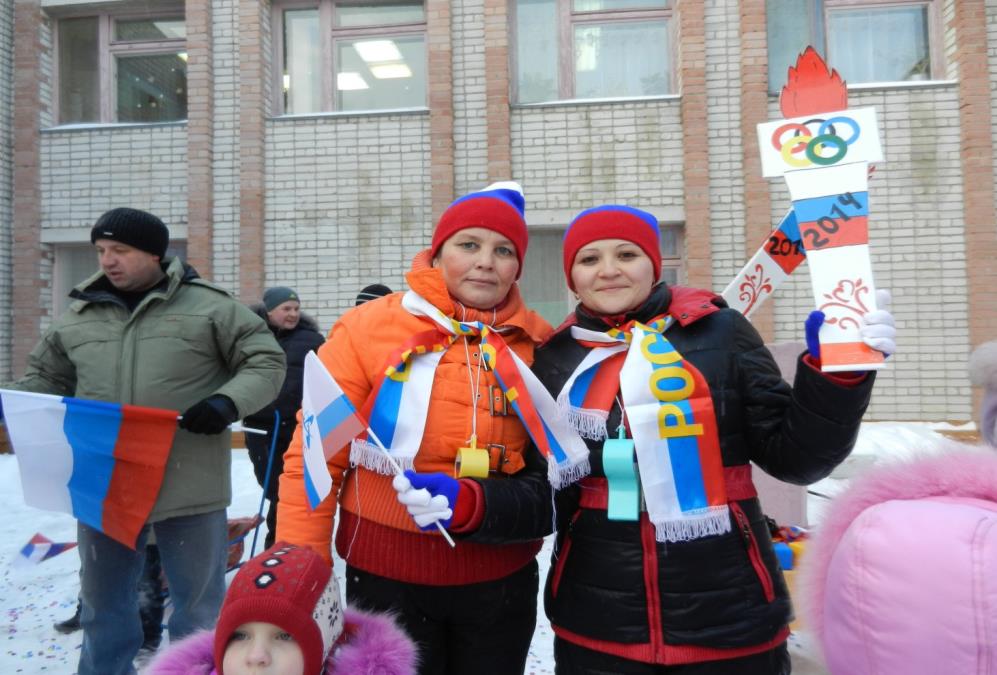 Г.НОВОВОРОНЕЖ Д/С №14ГРУППА №6(СОВМЕСТНОЕ РАЗВЛЕЧЕНИЕ ДЕТЕЙ И РОДИТЕЛЕЙ)ПОДГОТОВИЛИ И ПРОВЕЛИ ВОСПИТАТЕЛИ: ПАРШОНКОВА В. Н.                                                                ПОГОДИНА М. Н.1-й ведущий: Здравствуйте дети и взрослый народ!Рад вас приветствовать в зимний денёкМы собрались сегодня все не зря.Ведь факел с огнём сегодня у нас.Давайте приветствовать и ликовать,Все весело будем кричать.Ура! Ура! Ура!(выбегает 2-й ведущий с факелом под песню «Давай Россия, давай, давай!»)2-й ведущий: Пусть огонь горит сегодня,Зажигая нам сердца, А мы будем состязаться до победы до конца.Лыжи, санки и конькиВсё нам пригодитсяПриглашаем всех сегодня с нами веселиться.1-й вед: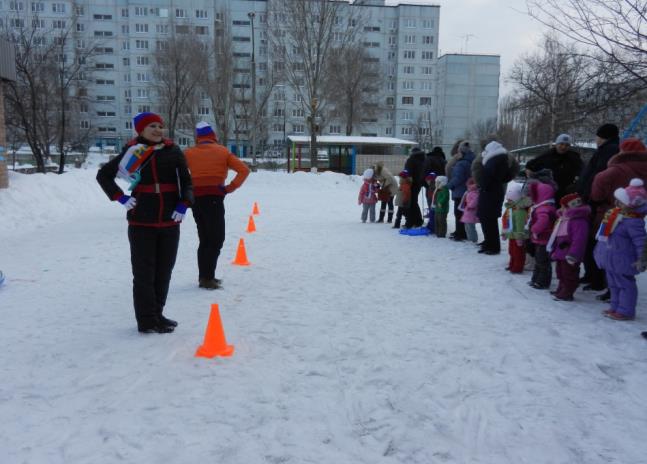 Давайте выпрямим спинки,Расправим плечи, глубоко вдохнём свежесть зимнего дня.Начинается разминкаВстали, выпрямили спинки.Вправо, влево наклонилисьИ ещё раз повторили.А теперь рывки руками выполняем вместе с нами,А теперь все дружно вместе начинаем бег на месте,Дышим ровно не спешим, за осанкою следим!2-й вед: Так, так, так! Молодцы!Все готовы к Олимпийским играм???Тогда нам надо туда как-то добраться?1-й вед:Послушай, друг!Ведь наступил новый год-год лошади.Вот и резвый бурый конь вмиг домчит нас, как огонь.(Звучит фонограмма «Ржание лошади» все едут на лошадке)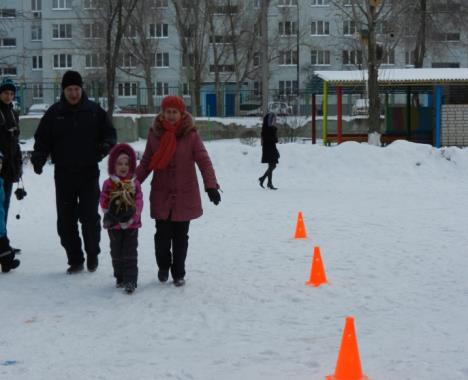 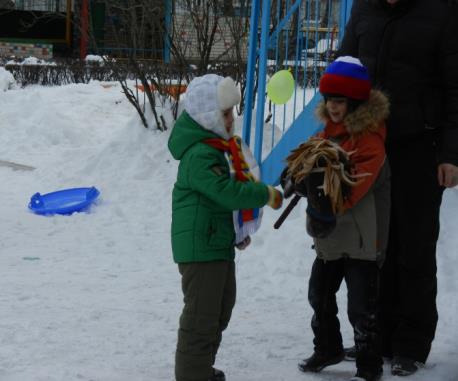 2-й вед: Ну вот мы и у цели пора на команды поделитьсяИ по серьёзному сразиться.(делятся на 2 команды и делают круг почёта)Давайте поприветствуем друг другаКоманда «Олимпийцы»-Капитан: (свой девиз)Команда «Фортуна»Капитан: (свой девиз)1-й вед: Олимпиаду считаю открытой!(звучит гимн России)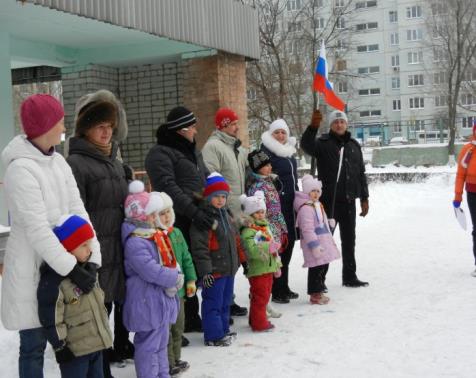 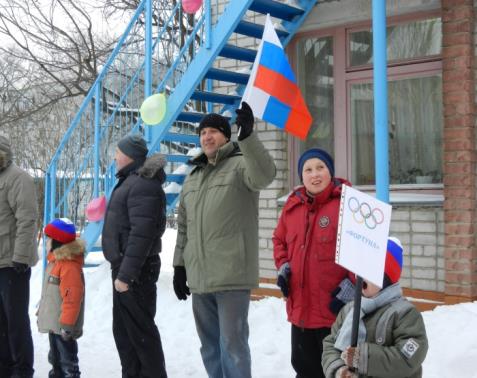 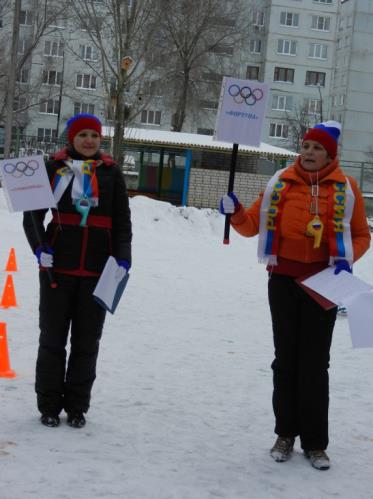 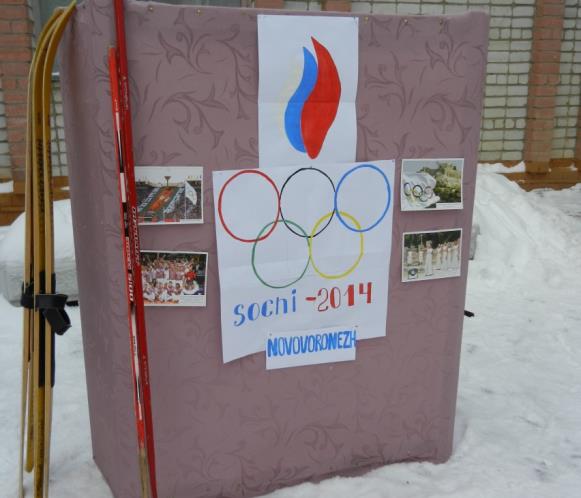 1-й вед:Начнём открытие олимпиады с маленьких спорцменов.Выходите все скорееСтановитесь вы в кружокОлимпийские эмблемы, мы покажем вам дружок.(дети под музыку повторяют движения)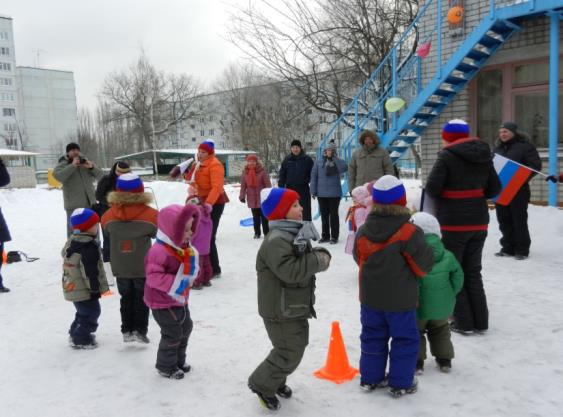 -Поскакали зайчики!                      -Мишки косолапые пошли! -Побежал быстрый леопард!2-й  вед:Для зимы привычны саниСани мы поставим в круг и побегаем вокругПо команде «остановка»На санки вы садитесь ловко.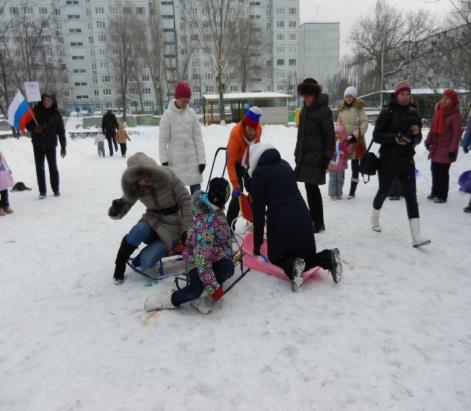 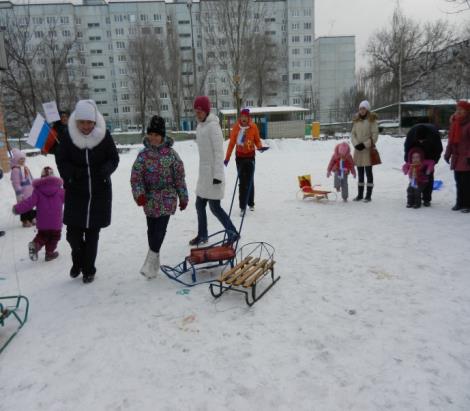 1-й вед:А теперь пора для папТут у нас насталаВыходите состязаться На ледянке покататься.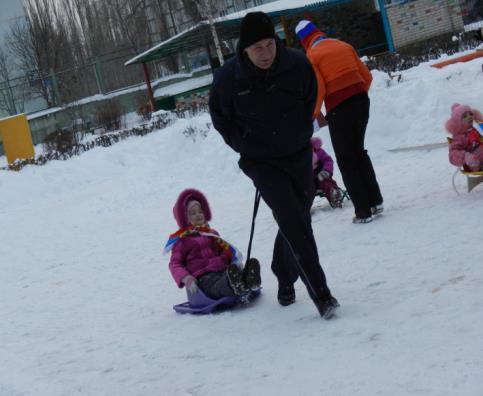 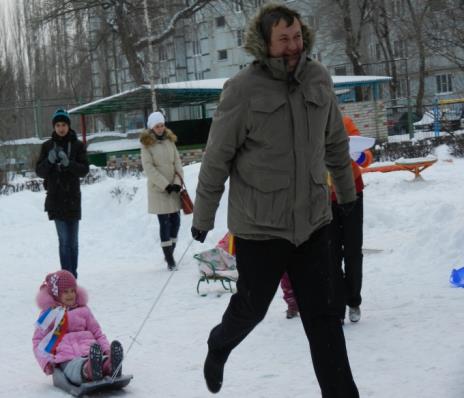 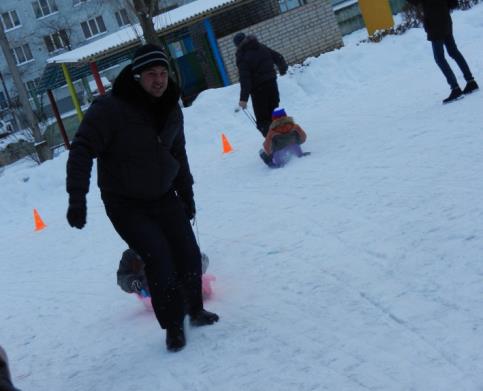 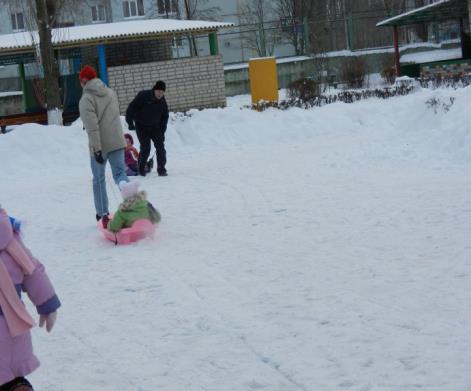 2-й вед: А теперь для всей семьи Приготовили забаву.Вы на саночки садитесь.Мамы будут помогать,Ну а папы дорогие Будут вас к победе гнать.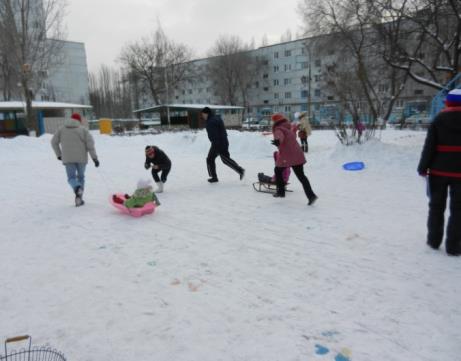 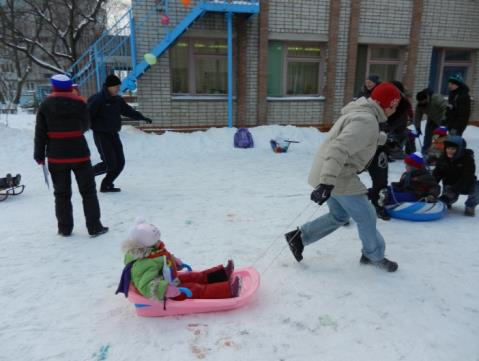 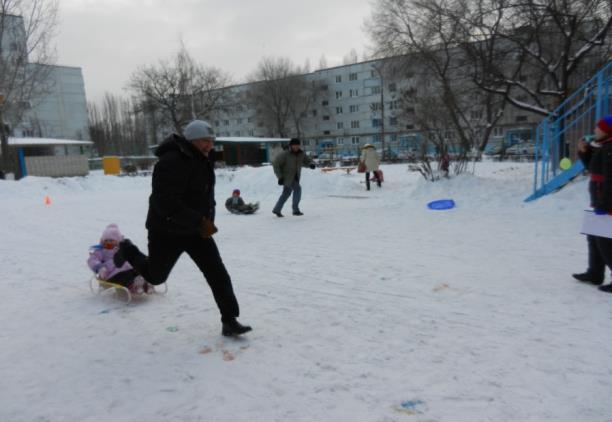 1-й вед: 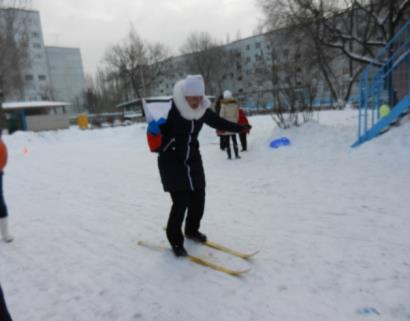 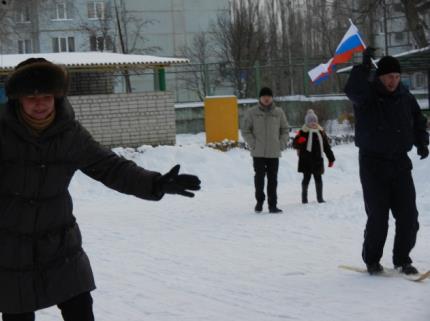 Санный спорт мы провели-Лыжный наступает.                 Так давайте на лыжнюВсей командой встанем. 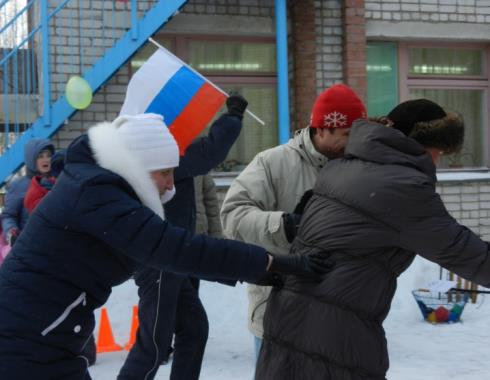 1-й вед:Гонки лыжные прошли,А биатлон ведь лучше,А для этого добавим пульки и оружие.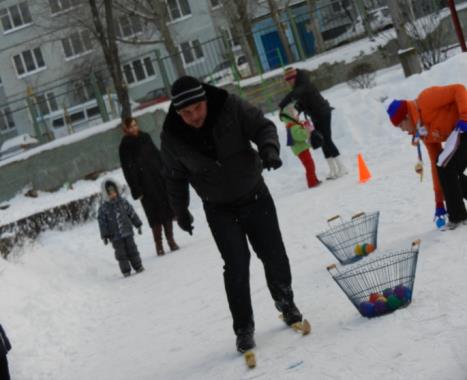 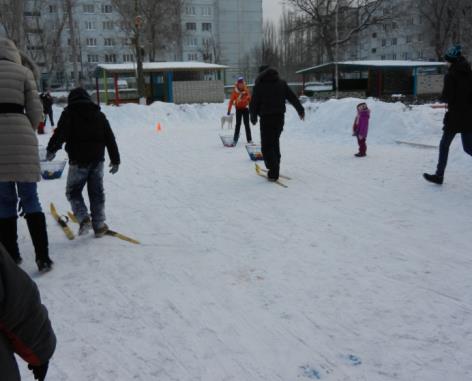 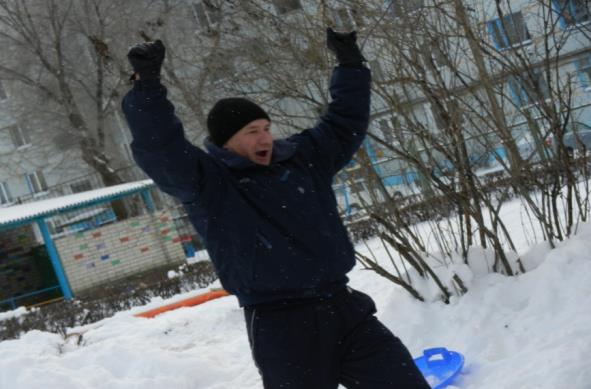 1-й вед:Биатлон хорошо,А хоккей лучшеДавайте пап пригласим Пусть нас всех научат.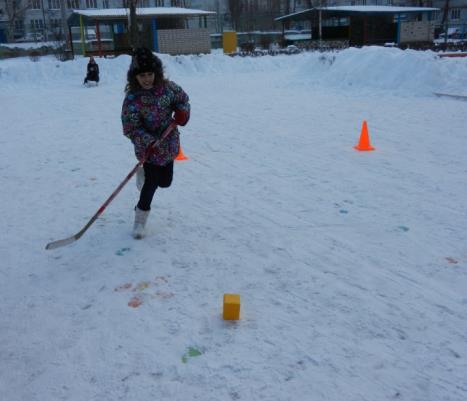 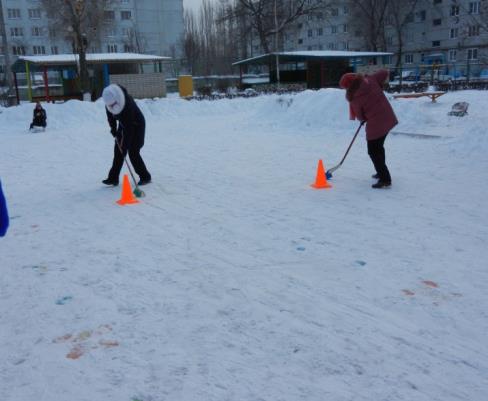 2-й вед:Олимпийский огонь Не угаснет во век,Будь ты сильный и крепкий дорогой человекЭстафету с огнём проведём мы сейчасПусть этот огонь порадует нас.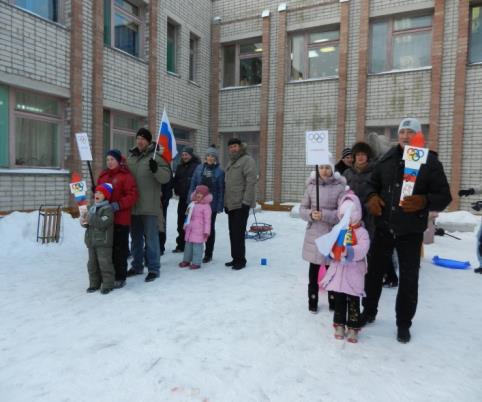 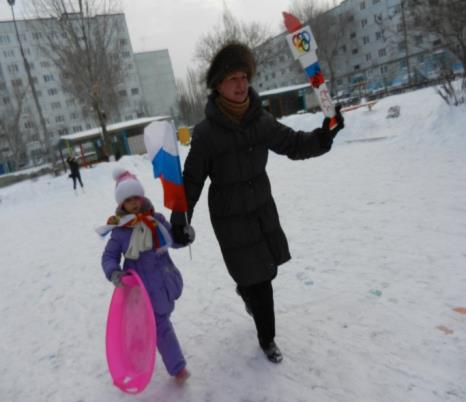 2-й вед: Священный огонь, Олимпийский.Гори над планетой века!И факел сегодня зажжённый,Пусть пламенем дружбы горитИ лозунг: «Мир всем народам!»На празднике нашем звучит!1-й вед:Ну теперь пора насталаНам итоги подводитьРазрешите для началаНам салют произвести!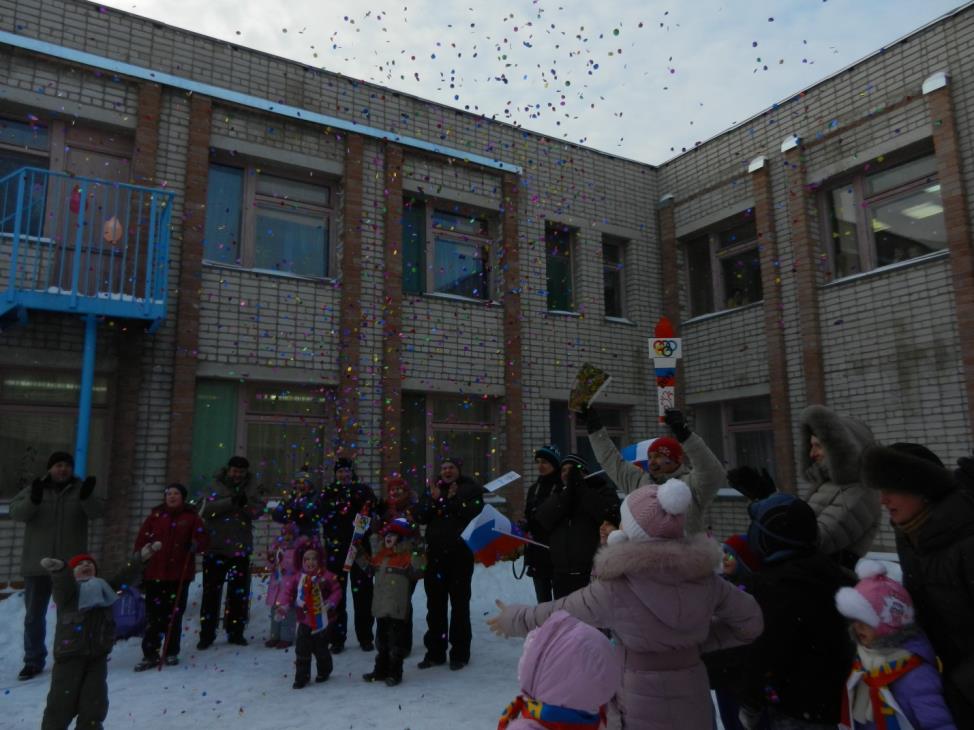 2-й вед: Все сегодня состязалисьВеселились от души Олимпийские наградыОх уж больно хороши.Красным, белым и синим Светят небеса, с нами вместе Россия-голосуем за!И всей планете сказать об этомМожет с нами любой-Игры, которые мы заслужили вместе с тобой!(звучит песня «Игры, которые мы заслужили!» вручают медали)ВМЕСТЕ:У праздника есть начало,У праздника есть конец.Кто с нами играл и смеялся.Тот был молодец!До свидания, до новых встреч!!!! 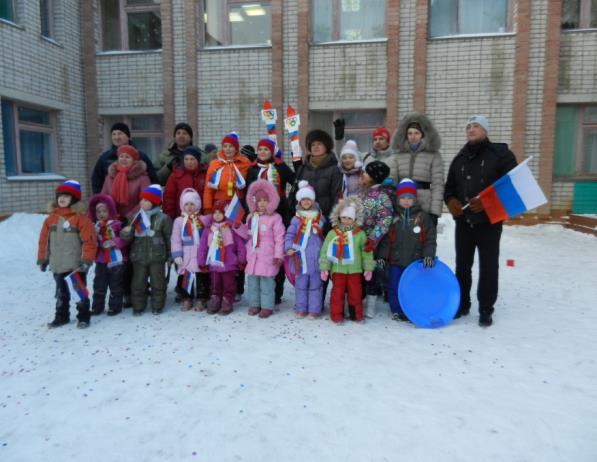 